Case Study of Site Safe WebsiteBusiness RequirementSitesafe is designed to facilitate its users to schedule site and also database back up on daily, weekly or monthly basis. System helps to restore site and/or database to previous back-up when required.Feature Details Interactive Admin Management.Login with Facebook PayPal integration.Scheduled database and site back-up on daily, weekly and monthly basis.Providing restore points so when clicked it actually restores files on given FTP account.TechnologyYii , jQuery, , MySQL, Eclipse, GIT.Major Challenges :Work with universal team.Timely delivery.RnD on space optimization. So next time system will only fetch modified files compare to last backup.RnD to create same folder structure for backed-up files.#1 Made-2-Game – Home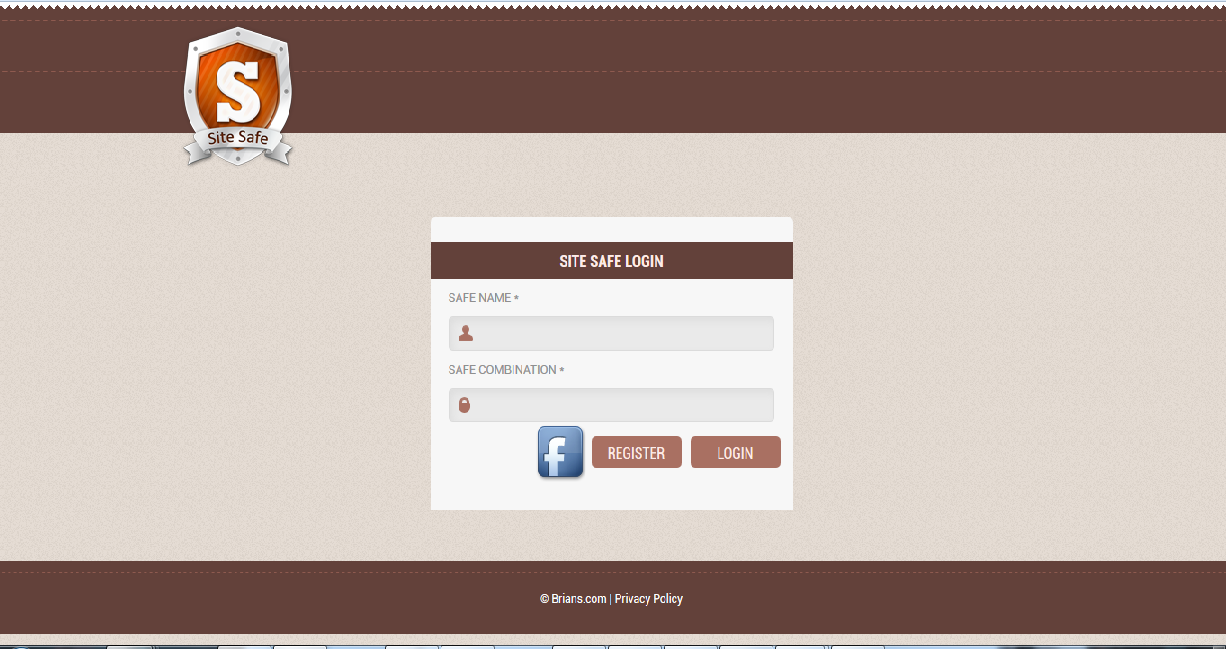 #2 Sitesafe – Add site details for schedule backup.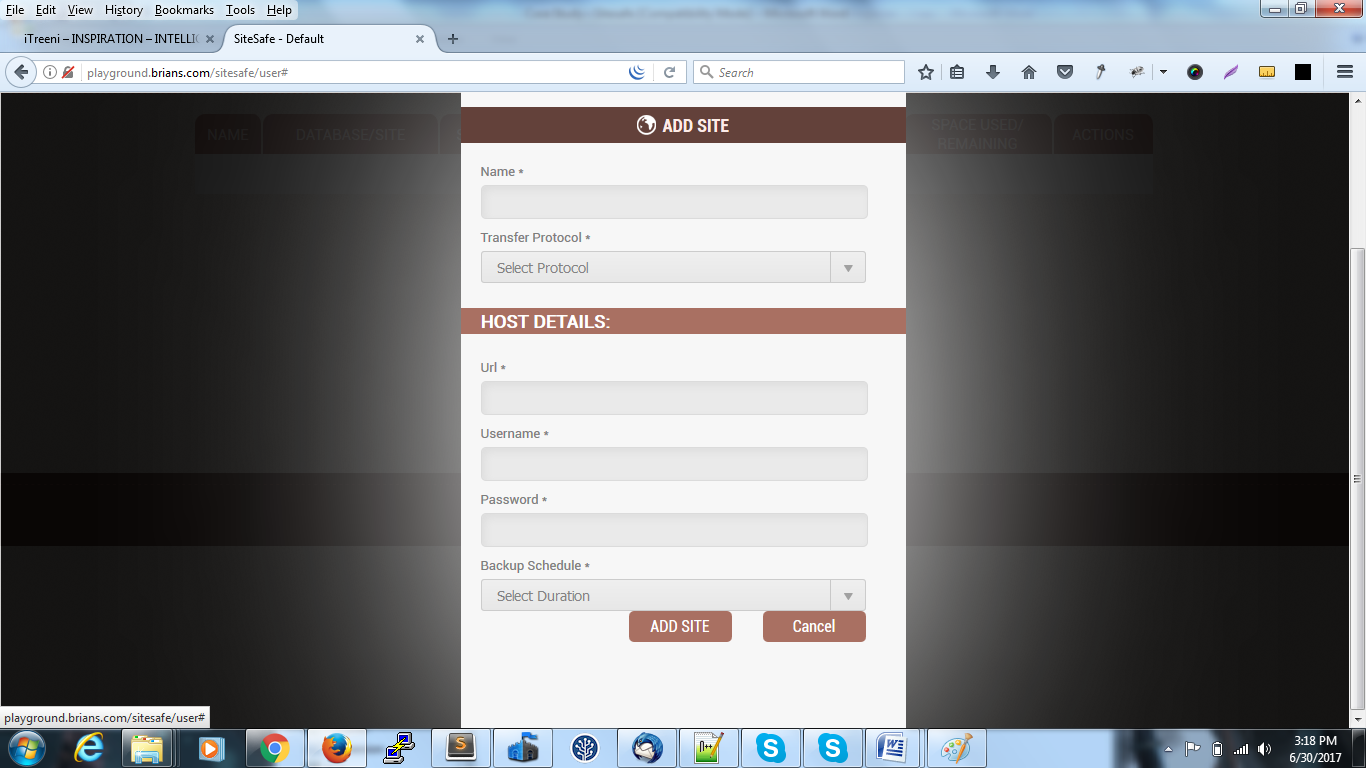 #3 Sitesafe – Add database  details for schedule backup.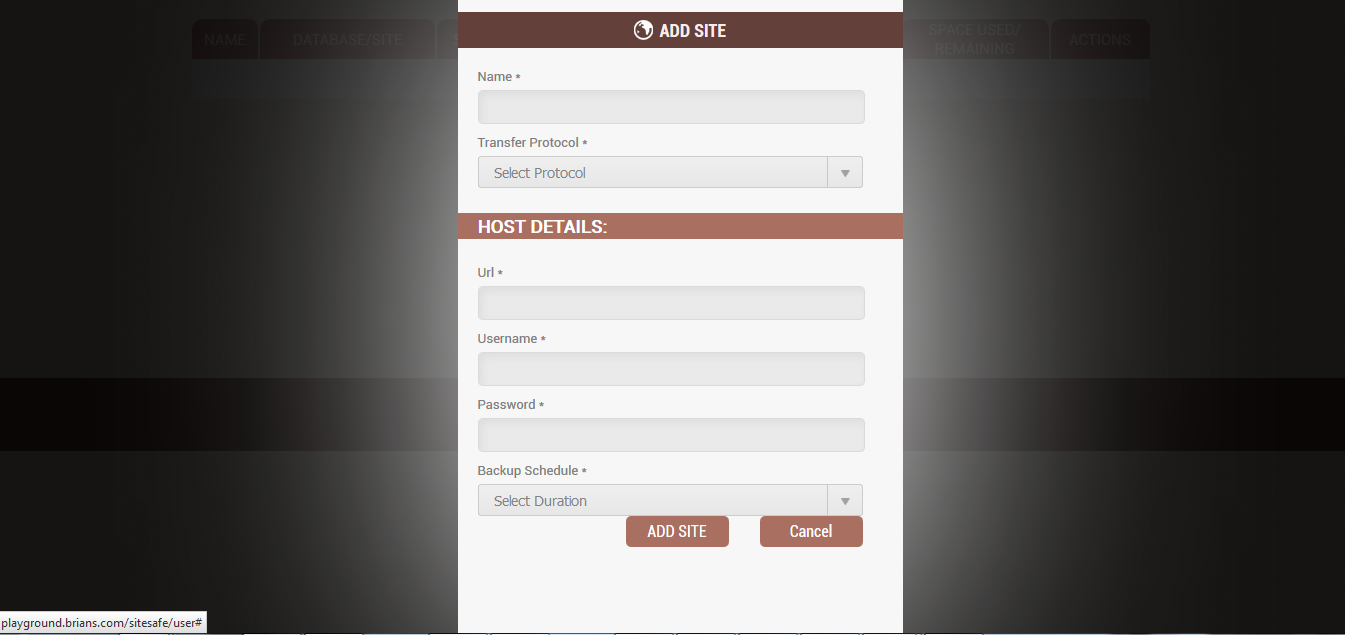 #4 Sitesafe – Add database  details for schedule backup.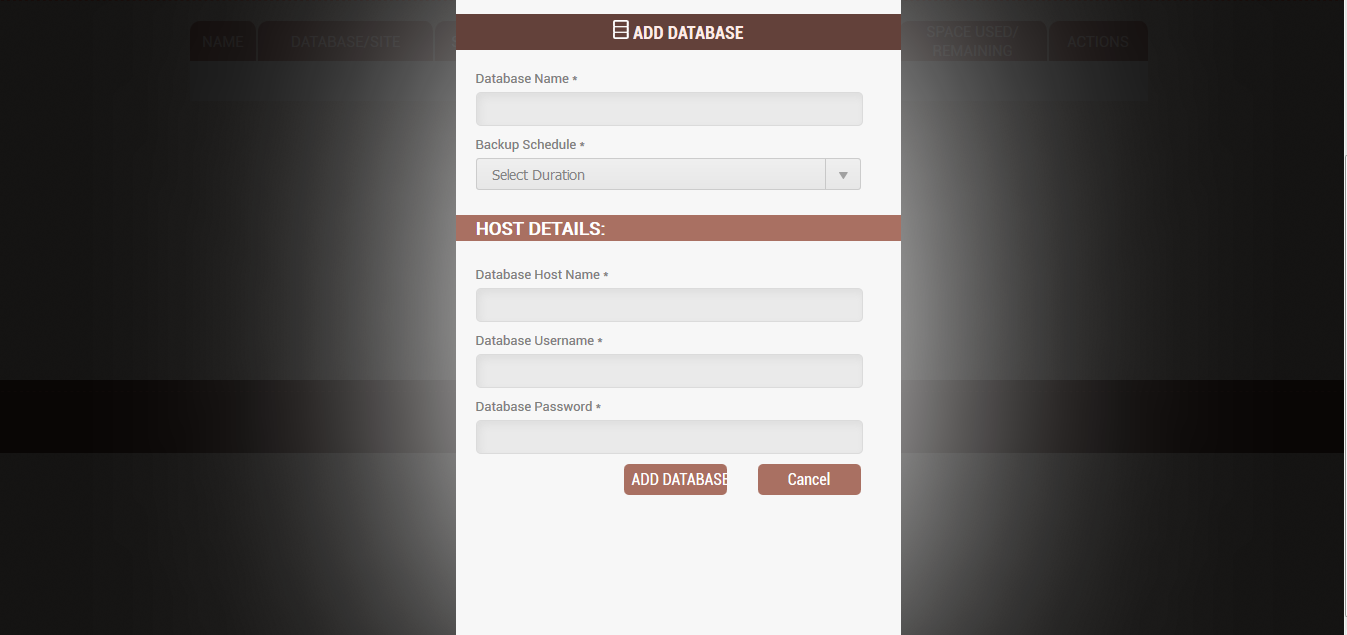 